强制型EVSSL证书支持型EVSSL证书强制型SSL证书支持型SSL证书安全性等級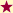 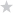 信任等级安全功能安全功能安全功能安全功能安全功能加密强度128-256强制加密40-256自适应128-256强制加密40-256自适应绿色地址栏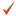 扩展验证完整组织验证赔付保障1,500,000美元1,500,000美元1,250,000美元1,000,000美元搜索结果签章每日恶意代码扫描每周漏洞评估扫描其他功能其他功能其他功能其他功能其他功能免费30天退款与置换浏览器兼容99%+99%+99%+99%+多物理服务器许可安装检查工具SAN (UC) 支持产品单价产品单价产品单价产品单价产品单价1年12800 元8000 元8000 元5000 元2年22800 元15000 元15000 元9000 元3年22000 元13000 元备注单域名、单物理设备授权单域名、单物理设备授权单域名、单物理设备授权单域名、单物理设备授权